The English-Speaking Union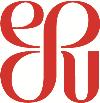 Education.  Scholarship.  Understanding.Region IV MeetingRaleigh, NCMarch 24-March 26, 2017Make checks payable to English-Speaking Union, RTB                Mail with this form before March 14          Mail to: ESU, PO Box 12464, Raleigh, NC 27605Please indicate any dietary restrictions:Name(s) of attendee(s):ESU Branch name:Email (to receive meeting materials):Accommodations: Hampton Inn Crabtree, 3920 Arrow Drive, Raleigh, has given us a discount room rate for reservations made before March 1, subject to availability ($99 king, $109 two queens). Parking and breakfast buffet is included. Reserve by clicking here:http://hamptoninn.hilton.com/en/hp/groups/personalized/R/RDUAWHX-ENG-20170324/index.jhtml?WT.mc_id=POGor call 919-881-7080 and specify ESU group rate.THE ENGLISH-SPEAKING UNION OF THE UNITED STATES144 East 39th Street, New York, NY 10016212-818-1200    info@esuus.org   www.esuus.orgNumberRegistration Fee --- Raleigh, NC March 24-26Attending@ $/ppTotal $Saturday Morning: Regional Meeting and Lunch --Hampton Inn, 3920 Arrow Drive, Crabtree$85Friday Evening: Dinner – Lonnie Poole GolfCourse, 1509 Main Campus Drive, NCSU$40Saturday Afternoon: Self-Guided Tour --suggestions: History Museum, Sciences Museum,Capitol, Art Museum, NCSU Hunt LibrarySaturday Evening: Dinner -- Carolina CountryClub, 2500 Glenwood Avenue, Raleigh$60Sunday Brunch: University Club, 4200Hillsborough Street, Raleigh$28Total event registration and optional event fees